Конкурс  рисунков «Подружись со спортом»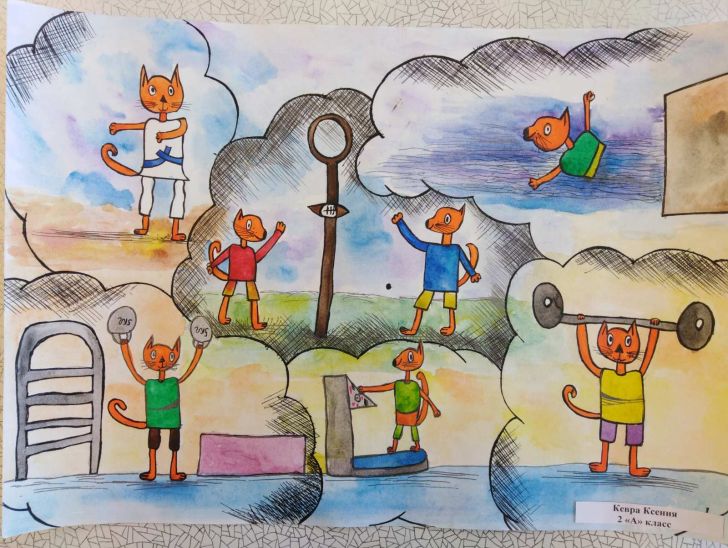 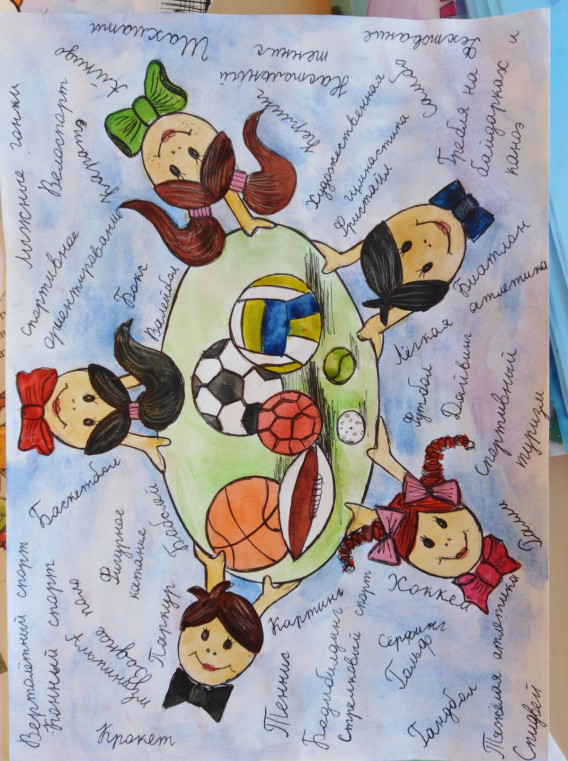 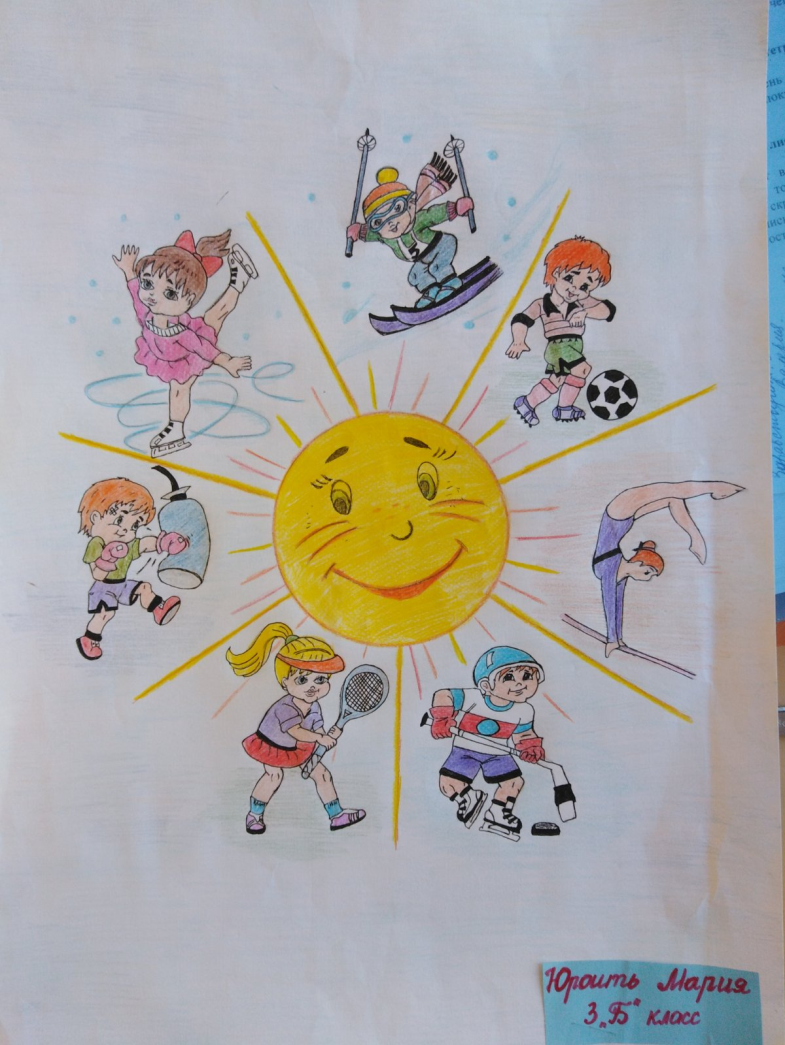 